           КАРАР                                                                                     ПОСТАНОВЛЕНИЕ    «04»  июль  2017й.                         № 27                 «04»  июля   2017 г.О внесении изменений в перечень кодов подвидов доходов по видам доходов, главным администратором которых является администрация сельского поселения  Ассинский сельсовет муниципального района Белорецкий район Республики БашкортостанВ соответствии со статьей 20 Бюджетного кодекса Российской Федерациип о с т а н о в л я ю:1.  Внести изменения в Перечень кодов подвидов доходов по видам доходов, главным администратором которых является администрация сельского поселения  Ассинский сельсовет муниципального района Белорецкий район Республики Башкортостан, утвержденный постановлением администрации сельского поселения  Ассинский сельсовет муниципального района Белорецкий район Республики Башкортостан №32   от 24.12.2015 года :-по коду бюджетной классификации 000 2 02 49999 10 0000 151 «Прочие межбюджетные трансферты, передаваемые бюджетам сельских поселений» дополнить подвидом доходов :2.Контроль за исполнением настоящего Постановления оставляю за собой.         Глава сельского поселения	                 В.Г.Юсупов.    БАШКОРТОСТАН РЕСПУБЛИКАhЫБЕЛОРЕТ РАЙОНЫмуниципаль районЫНЫң АСЫ АУЫЛ СОВЕТЫ АУЫЛ БИЛәМәһЕХАКИМәТЕ453562 БР, Белорет районы, Асы ауылы,  Мөбәрәков  урамы, 25/1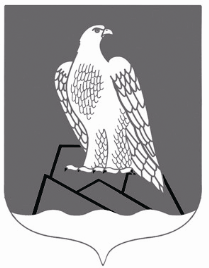 АДМИНИСТРАЦИЯ СЕЛЬСКОГО ПОСЕЛЕНИЯ АССИНСКИЙ СЕЛЬСОВЕТМУНИПАЛЬНОГО РАЙОНА БЕЛОРЕЦКИЙ РАЙОН РЕСПУБЛИКИ БАШКОРТОСТАН453562, РБ, Белорецкий район, с.Ассы, ул.Мубарякова, 25/17509 151Межбюджетные трансферты на премирование муниципальных образований по итогам конкурса «Лучшее муниципальное образование Республики Башкортостан»